UZAICINĀJUMSpiedalīties Dobeles Pieaugušo izglītības un uzņēmējdarbības atbalsta centra
tirgus izpētē par prezentācijas materiālu piegādi(Nr. PIUAC 2017/TI/01 BEE)Pasūtītājs: Dobeles Pieaugušo izglītības un uzņēmējdarbības atbalsta centrs(Dobeles PIUAC)Pasūtītāja rekvizīti:Brīvības iela 7, Dobele, Dobeles novads, LV-3701, LatvijaReģ.Nr 90000044625Tālrunis +371 63781740A/S SEB Banka kods: TRELLVXXXKonta Nr.: LV58TREL98122104600C4Kontaktpersona par tirgus izpētes priekšmetu – Evija Kalniņa, tālrunis: 63700142, e-pasts: evija.kalnina@dobele.lv Tirgus izpētes priekšmets, līguma izpildes laiks, vieta:Tirgus izpētes priekšmets – prezentācijas materiālu piegāde, saskaņā ar norādītajām prasībām (2.pielikums) un šo noteikumu nosacījumiem. Tirgus izpēte tiek veikta Interreg V-A Latvijas – Lietuvas pārrobežu sadarbības programmas 2014. - 2020.gadam projekta „Nodarbinātība un uzņēmējdarbība bez robežām” (projekta Nr. LLI-138) ietvaros.Preces piegādes laiks: 3 nedēļas no līguma noslēgšanas dienas Preces piegādes adrese: Dobele, Brīvības iela 7.Samaksas nosacījumi:Avanss vai priekšapmaksa netiek paredzēta.Pasūtītājs samaksu veic 10 (desmit) darba dienu laikā pēc pieņemšanas – nodošanas  parakstīšanas un atbilstoša rēķina saņemšanas. Apmaksa Izpildītājam notiek ar pārskaitījumu uz Izpildītāja norādīto bankas norēķina kontu, ievērojot  nosacījumus.Piedāvājuma iesniegšanas kārtība un termiņšIeinteresētais piegādātājs piedāvājumus var iesniegt personīgi Dobeles PIUAC birojā – Dobelē, Brīvības ielā 7, darba dienās no plkst.8:30 līdz 12:30 un no plkst.13:00 līdz 17:00 vai iesūtot tos e-pastā: evija.kalnina@dobele.lv,vai nosūtot pa pastu uz iepriekš norādīto adresi, bet ar piegādi ne vēlāk kā līdz 2017. gada 5. jūnijam plkst.12:00.Nosacījumi dalībai tirgus izpētē:5.1. Pretendents normatīvajos tiesību aktos noteiktajos gadījumos ir reģistrēts komercreģistrā vai līdzvērtīgā reģistrā ārvalstīs.Piedāvājuma noformējums6.1. Piedāvājums jāiesniedz vienā eksemplārā.6.2. Piedāvājuma dokumentiem jābūt latviešu valodā. Ārvalstu institūciju izdotie apliecinājumu dokumenti drīkst būt svešvalodā ar pievienotu tulkojumu, apstiprinātu saskaņā ar normatīvajiem aktiem, latviešu valodā. 6.3. Piedāvājums jāparaksta personai, kura likumiski pārstāv Ieinteresēto piegādātāju vai arī ir pilnvarota pārstāvēt Ieinteresēto piegādātāju šajā tirgus izpētē.7. Iesniedzamie dokumenti7.1. Jāiesniedz Ieinteresētā piegādātāja Pieteikums dalībai tirgus izpētē, kas sagatavots atbilstoši uzaicinājumam pievienotajai veidnei (1.pielikums).7.2. Piedāvājuma kolonnā “Cena 1 gab./EUR bez PVN”:Cenas jānorāda eiro (EUR), bez pievienotās vērtības nodokļa.Līguma izpildes laikā piedāvājumā noteiktā cena paliek nemainīga un nav pakļauta izmaiņām.Visām izmaksām, kas saistītas ar tirgus izpētes priekšmetu, jābūt iekļautām veiktajos aprēķinos. Papildus izmaksas, kas nav iekļautas un norādītas finanšu piedāvājumā, netiks ņemtas vērā, noslēdzot iepirkuma līgumu. Cenā obligāti jāiekļauj preces piegādes izmaksas, ieskaitot transporta, darbaspēka izmaksas, piegādātāja maksājamās valsts noteiktās nodevas un nodokļi, peļņa un pārējās izmaksas (ar riska faktoriem saistītās).Līguma izpildes laikā Pretendenta piedāvājumā noteiktā cena paliek nemainīga un nav pakļauta izmaiņām.Papildus izmaksas, kas nav iekļautas un norādītas finanšu piedāvājumā, netiks ņemtas vērā, noslēdzot līgumu.Piedāvājumu vērtēšana:Pārbaudīs, vai iesniegtie piedāvājumi atbilst uzaicinājumā noteiktajiem nosacījumiem.Pēc izvērtēšanas, tiks noteikts piedāvājums ar viszemāko cenu (piedāvājuma izvēles kritērijs).Dobeles Pieaugušo izglītības un uzņēmējdarbības atbalsta centrs	/Evija Kalniņa/1.pielikumsCenu piedāvājums
par prezentācijas materiālu piegādiPasūtītājs:			Dobeles Pieaugušo izglītības un uzņēmējdarbības atbalsta centrsIdentifikācijas numurs:		PIUAC 2017/TI/01 BEEKontaktpersona:		Evija Kalniņa, Dobeles PIUAC informācijas speciālisteTālruņa Nr.:			+ 371 63700142, +371 63781740 (sekretāre)e-pasta adrese: 			evija.kalnina@dobele.lvCenu piedāvājumu IESNIEDZ:PRETENDENTA PIEDĀVĀJUMS:Saskaņā ar uzaicinājumu, apakšā parakstījies, apliecinu, ka:<Pretendents> piekrītu uzaicinājuma prasībām, tai skaitā tehniskajai specifikācijai, un garantē prasību izpildi. Uzaicinājuma noteikumi ir skaidri un saprotami.<Pretendents> apņemas veikt tirgus izpētes Darbus saskaņā ar tehnisko specifikāciju (2.pielikumu) un uzaicinājuma nosacījumiem par kopējo cenu: Līguma izpildes termiņš ___ nedēļas no līguma parakstīšanas dienas. Apliecinām, ka iesniegtās ziņas ir pilnīgas un patiesas.Iesniedzot šo pieteikumu, apzināmies un pilnībā uzņemamies visus riskus un atbildību par iesniegto piedāvājumu.Finanšu piedāvājumā ir norādīta līgumcena - kopējā cena par kādu tiks veikta Preces piegāde (kopējā piedāvājuma cena), kā arī vienības cenas, izmaksu pozīcijas un to izmaksas.Vienību cenas ir, fiksētas uz visu Preces piegādes izpildes laiku, un netiks pārrēķinātas, izņemot iepirkuma līgumā paredzētajos gadījumos.Paraksts *: ___________________________________	Pretendenta vadītājs vai pilnvarotais pārstāvisVārds, uzvārds: _________________________________Amats: ________________________________________*	 ir jāparaksta pretendenta vadītājam vai viņa pilnvarotai personai (šādā gadījumā pretendenta piedāvājumam obligāti jāpievieno ).2.pielikumsTirgus izpēte Nr. PIUAC 2017/TI/01 BEETEHNISKĀ SPECIFIKĀCIJAPasūtījuma izpildes termiņš – 3 nedēļas no līguma noslēgšanas dienas* Cenu piedāvājumā iekļaut piegādes izmaksas uz adresi Brīvības iela 7, Dobele.Sagatavoja E.KalniņaPretendentsPretendenta reģ.Nr.AdresePretendenta kontaktpersona(vārds, uzvārds, amats, tālr.nr., e-pasta adrese)Nr.ProduktsCena 1 gab./EUR bez PVNSkaitsSumma kopā EUR/bez PVNPVN 21 %, EURSumma ar PVN, EUR1.Afiša (A3)202.RollUp Nr.1 druka un nomaiņa13.RollUp Nr.2 druka un nomaiņa14.T-veida informācijas turētājs ar pamatni35.Pildspalva ar pilnkrāsu apdruku560PIEZĪMESPIEZĪMESPIEZĪMESPIEZĪMESPIEZĪMESPIEZĪMESPIEZĪMESN.p.k.Prezentācijas materiāla nosaukumsAprakstsSkaits1.AfišaA3 formāts200 g matēts krītpapīrsDigitālā pilnkrāsu druka no vienas pusesDrukas fails sagatavots202.RollUp Nr.1 izdruka un nomaiņaIzmērs 200 x 85 cmMateriāls blockoutPilnkrāsu druka no vienas pusesDrukas fails sagatavots.13.RollUp Nr.2 izdruka un nomaiņaIzmērs A3Materiāls blockoutPilnkrāsu druka no vienas pusesDrukas fails sagatavots.14.T-veida informācijas turētājs ar pamatniRažots no 2 mm akrilaAlumīnija pamatneVertikāli novietota kabataIzmērs - A3 (297×420 mm)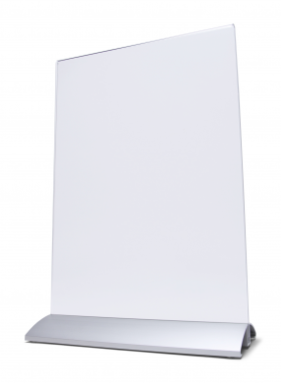 (ilustratīvajam attēlam ir informatīva nozīme)35.Pildspalva ar pilnkrāsu apdrukuAutomātiskaPildspalvas garums 140 mmGumijota satvēriena zona ērtākai rakstīšanai (tirkīza un zaļā krāsā ar dekoratīviem punktveida padziļinājumiem)Metāla krāsas detaļas izgatavotas no metālaBaltās krāsas korpuss izgatavots no plastmasasMetāla klipsisMaināms serdenisDrukas fails sagatavots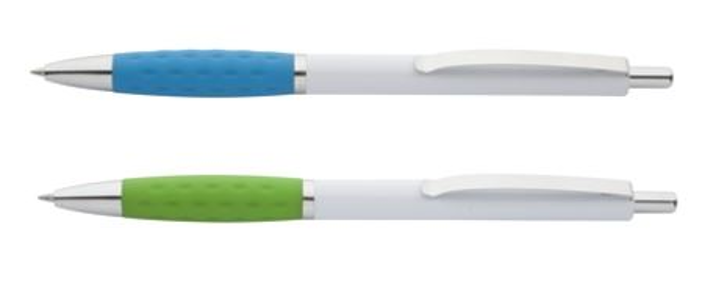 (ilustratīvajam attēlam ir informatīva nozīme)560(t.sk.280 gab. tirkīza
un280 gab. zaļā krāsā gumijotā satvēriena zona)